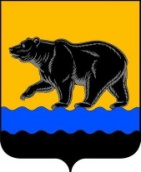 АДМИНИСТРАЦИЯ ГОРОДА НЕФТЕЮГАНСКАпостановление19.07.2017 											№ 458-пг.НефтеюганскО внесении изменений в постановление администрации города Нефтеюганска от 29.10.2013 № 1214-п «Об утверждении  муниципальной программы города Нефтеюганска «Развитие транспортной системы в городе Нефтеюганске на 2014-2020 годы»В связи с изменением объёма финансирования по мероприятию подпрограммы II «Автомобильные дороги» муниципальной программы города Нефтеюганска «Развитие транспортной системы в городе Нефтеюганске на 2014-2020 годы», в соответствии с Порядком принятия решений о разработке муниципальных программ города Нефтеюганска, их формирования и реализации, утверждённым постановлением администрации города Нефтеюганска от 22.08.2013 № 80-нп, администрация города Нефтеюганска постановляет:1.Внести в постановление администрации города Нефтеюганска от 29.10.2013 № 1214-п «Об утверждении муниципальной программы города Нефтеюганска «Развитие транспортной системы в городе Нефтеюганске на 2014-2020 годы» (с изменениями, внесенными постановлениями администрации города Нефтеюганска от 23.05.2014 № 589-п, от 24.06.2014        № 713-п, от 26.06.2014 № 731-п, от 14.10.2014 № 1137-п, от 16.10.2014              № 1164-п, от 12.11.2014 № 1239-п, от 18.11.2014 № 1272-п, от 08.12.2014                   № 1367-п, от 27.03.2015 № 249-п, от 16.09.2015 № 879-п, от 15.10.2015                      № 1007-п, от 18.11.2015 № 1156-п, от 15.12.2015 № 1260-п, от 12.04.2016                    № 336-п, от 08.06.2016 № 582-п, от 29.07.2016 № 764-п, от 14.09.2016 № 865-п, от 24.10.2016 № 976-п, от 02.11.2016 № 1021-п, от 26.12.2016 № 1142-п,                    от 29.03.2017 № 186-п, от 05.06.2017 № 357-п) следующие изменения: в приложении к постановлению:1.1.В паспорте муниципальной программы города Нефтеюганска  «Развитие транспортной системы  в городе Нефтеюганске на 2014-2020 годы» (далее – муниципальная программа) строку «Финансовое обеспечение муниципальной программы» изложить в следующей редакции: «      ».1.2.Приложение 2 к муниципальной программе изложить согласно  приложению к настоящему постановлению.	2.Департаменту по делам администрации города (Виер М.Г.) направить постановление в Думу города для размещения на официальном сайте органов местного самоуправления города Нефтеюганска в сети Интернет.Исполняющий обязанности главы города Нефтеюганска                               			    	          О.Ю.Тальяновк постан____ Приложениек постановлению администрации города от 19.07.2017 № 458-пПеречень программных мероприятий муниципальной программы«Развитие транспортной системы в городе Нефтеюганске на 2014 - 2020 годы»Финансовое обеспечение муниципальной программыОбщий объем финансирования Программы составляет: 3 271 752,234 тыс. рублей,в том числе:в 2014 году – 519 490,323 тыс. рублей;в 2015 году – 489 697,805 тыс. рублей;в 2016 году – 568 140,721 тыс. рублей;в 2017 году – 525 727,445 тыс. рублей;в 2018 году – 419 530,480 тыс. рублей;в 2019 году – 416 840,480 тыс. рублей;в 2020 году – 332 324,980 тыс. рублей№ основного мероприятияОсновные мероприятия муниципальной программы (связь мероприятий с показателями муниципальной программы)Ответстве-нный исполнит-ель/ соисполнительОтветстве-нный исполнит-ель/ соисполнительИсточники финанси-рованияИсточники финанси-рованияИсточники финанси-рованияФинансовые затраты на реализацию (тыс.рублей)Финансовые затраты на реализацию (тыс.рублей)Финансовые затраты на реализацию (тыс.рублей)Финансовые затраты на реализацию (тыс.рублей)Финансовые затраты на реализацию (тыс.рублей)Финансовые затраты на реализацию (тыс.рублей)Финансовые затраты на реализацию (тыс.рублей)Финансовые затраты на реализацию (тыс.рублей)Финансовые затраты на реализацию (тыс.рублей)Финансовые затраты на реализацию (тыс.рублей)Финансовые затраты на реализацию (тыс.рублей)Финансовые затраты на реализацию (тыс.рублей)Финансовые затраты на реализацию (тыс.рублей)Финансовые затраты на реализацию (тыс.рублей)Финансовые затраты на реализацию (тыс.рублей)Финансовые затраты на реализацию (тыс.рублей)Финансовые затраты на реализацию (тыс.рублей)Финансовые затраты на реализацию (тыс.рублей)Финансовые затраты на реализацию (тыс.рублей)Финансовые затраты на реализацию (тыс.рублей)№ основного мероприятияОсновные мероприятия муниципальной программы (связь мероприятий с показателями муниципальной программы)Ответстве-нный исполнит-ель/ соисполнительОтветстве-нный исполнит-ель/ соисполнительИсточники финанси-рованияИсточники финанси-рованияИсточники финанси-рованияВсегоВсегоВсего2014201420142015201520152016201620162016201720172018201820192019202012334445556667778888991010111112Цель муниципальной программы: Развитие современной транспортной инфраструктуры, обеспечивающей повышение доступности и безопасности услуг транспортного комплекса для населения города НефтеюганскаЦель муниципальной программы: Развитие современной транспортной инфраструктуры, обеспечивающей повышение доступности и безопасности услуг транспортного комплекса для населения города НефтеюганскаЦель муниципальной программы: Развитие современной транспортной инфраструктуры, обеспечивающей повышение доступности и безопасности услуг транспортного комплекса для населения города НефтеюганскаЦель муниципальной программы: Развитие современной транспортной инфраструктуры, обеспечивающей повышение доступности и безопасности услуг транспортного комплекса для населения города НефтеюганскаЦель муниципальной программы: Развитие современной транспортной инфраструктуры, обеспечивающей повышение доступности и безопасности услуг транспортного комплекса для населения города НефтеюганскаЦель муниципальной программы: Развитие современной транспортной инфраструктуры, обеспечивающей повышение доступности и безопасности услуг транспортного комплекса для населения города НефтеюганскаЦель муниципальной программы: Развитие современной транспортной инфраструктуры, обеспечивающей повышение доступности и безопасности услуг транспортного комплекса для населения города НефтеюганскаЦель муниципальной программы: Развитие современной транспортной инфраструктуры, обеспечивающей повышение доступности и безопасности услуг транспортного комплекса для населения города НефтеюганскаЦель муниципальной программы: Развитие современной транспортной инфраструктуры, обеспечивающей повышение доступности и безопасности услуг транспортного комплекса для населения города НефтеюганскаЦель муниципальной программы: Развитие современной транспортной инфраструктуры, обеспечивающей повышение доступности и безопасности услуг транспортного комплекса для населения города НефтеюганскаЦель муниципальной программы: Развитие современной транспортной инфраструктуры, обеспечивающей повышение доступности и безопасности услуг транспортного комплекса для населения города НефтеюганскаЦель муниципальной программы: Развитие современной транспортной инфраструктуры, обеспечивающей повышение доступности и безопасности услуг транспортного комплекса для населения города НефтеюганскаЦель муниципальной программы: Развитие современной транспортной инфраструктуры, обеспечивающей повышение доступности и безопасности услуг транспортного комплекса для населения города НефтеюганскаЦель муниципальной программы: Развитие современной транспортной инфраструктуры, обеспечивающей повышение доступности и безопасности услуг транспортного комплекса для населения города НефтеюганскаЦель муниципальной программы: Развитие современной транспортной инфраструктуры, обеспечивающей повышение доступности и безопасности услуг транспортного комплекса для населения города НефтеюганскаЦель муниципальной программы: Развитие современной транспортной инфраструктуры, обеспечивающей повышение доступности и безопасности услуг транспортного комплекса для населения города НефтеюганскаЦель муниципальной программы: Развитие современной транспортной инфраструктуры, обеспечивающей повышение доступности и безопасности услуг транспортного комплекса для населения города НефтеюганскаЦель муниципальной программы: Развитие современной транспортной инфраструктуры, обеспечивающей повышение доступности и безопасности услуг транспортного комплекса для населения города НефтеюганскаЦель муниципальной программы: Развитие современной транспортной инфраструктуры, обеспечивающей повышение доступности и безопасности услуг транспортного комплекса для населения города НефтеюганскаЦель муниципальной программы: Развитие современной транспортной инфраструктуры, обеспечивающей повышение доступности и безопасности услуг транспортного комплекса для населения города НефтеюганскаЦель муниципальной программы: Развитие современной транспортной инфраструктуры, обеспечивающей повышение доступности и безопасности услуг транспортного комплекса для населения города НефтеюганскаЦель муниципальной программы: Развитие современной транспортной инфраструктуры, обеспечивающей повышение доступности и безопасности услуг транспортного комплекса для населения города НефтеюганскаЦель муниципальной программы: Развитие современной транспортной инфраструктуры, обеспечивающей повышение доступности и безопасности услуг транспортного комплекса для населения города НефтеюганскаЦель муниципальной программы: Развитие современной транспортной инфраструктуры, обеспечивающей повышение доступности и безопасности услуг транспортного комплекса для населения города НефтеюганскаЦель муниципальной программы: Развитие современной транспортной инфраструктуры, обеспечивающей повышение доступности и безопасности услуг транспортного комплекса для населения города НефтеюганскаЦель муниципальной программы: Развитие современной транспортной инфраструктуры, обеспечивающей повышение доступности и безопасности услуг транспортного комплекса для населения города НефтеюганскаЦель муниципальной программы: Развитие современной транспортной инфраструктуры, обеспечивающей повышение доступности и безопасности услуг транспортного комплекса для населения города НефтеюганскаПодпрограмма 1 «Транспорт»Подпрограмма 1 «Транспорт»Подпрограмма 1 «Транспорт»Подпрограмма 1 «Транспорт»Подпрограмма 1 «Транспорт»Подпрограмма 1 «Транспорт»Подпрограмма 1 «Транспорт»Подпрограмма 1 «Транспорт»Подпрограмма 1 «Транспорт»Подпрограмма 1 «Транспорт»Подпрограмма 1 «Транспорт»Подпрограмма 1 «Транспорт»Подпрограмма 1 «Транспорт»Подпрограмма 1 «Транспорт»Подпрограмма 1 «Транспорт»Подпрограмма 1 «Транспорт»Подпрограмма 1 «Транспорт»Подпрограмма 1 «Транспорт»Подпрограмма 1 «Транспорт»Подпрограмма 1 «Транспорт»Подпрограмма 1 «Транспорт»Подпрограмма 1 «Транспорт»Подпрограмма 1 «Транспорт»Подпрограмма 1 «Транспорт»Подпрограмма 1 «Транспорт»Подпрограмма 1 «Транспорт»Подпрограмма 1 «Транспорт»Цель подпрограммы: Увеличение объема пассажирских перевозок и транспортной подвижности  населенияЦель подпрограммы: Увеличение объема пассажирских перевозок и транспортной подвижности  населенияЦель подпрограммы: Увеличение объема пассажирских перевозок и транспортной подвижности  населенияЦель подпрограммы: Увеличение объема пассажирских перевозок и транспортной подвижности  населенияЦель подпрограммы: Увеличение объема пассажирских перевозок и транспортной подвижности  населенияЦель подпрограммы: Увеличение объема пассажирских перевозок и транспортной подвижности  населенияЦель подпрограммы: Увеличение объема пассажирских перевозок и транспортной подвижности  населенияЦель подпрограммы: Увеличение объема пассажирских перевозок и транспортной подвижности  населенияЦель подпрограммы: Увеличение объема пассажирских перевозок и транспортной подвижности  населенияЦель подпрограммы: Увеличение объема пассажирских перевозок и транспортной подвижности  населенияЦель подпрограммы: Увеличение объема пассажирских перевозок и транспортной подвижности  населенияЦель подпрограммы: Увеличение объема пассажирских перевозок и транспортной подвижности  населенияЦель подпрограммы: Увеличение объема пассажирских перевозок и транспортной подвижности  населенияЦель подпрограммы: Увеличение объема пассажирских перевозок и транспортной подвижности  населенияЦель подпрограммы: Увеличение объема пассажирских перевозок и транспортной подвижности  населенияЦель подпрограммы: Увеличение объема пассажирских перевозок и транспортной подвижности  населенияЦель подпрограммы: Увеличение объема пассажирских перевозок и транспортной подвижности  населенияЦель подпрограммы: Увеличение объема пассажирских перевозок и транспортной подвижности  населенияЦель подпрограммы: Увеличение объема пассажирских перевозок и транспортной подвижности  населенияЦель подпрограммы: Увеличение объема пассажирских перевозок и транспортной подвижности  населенияЦель подпрограммы: Увеличение объема пассажирских перевозок и транспортной подвижности  населенияЦель подпрограммы: Увеличение объема пассажирских перевозок и транспортной подвижности  населенияЦель подпрограммы: Увеличение объема пассажирских перевозок и транспортной подвижности  населенияЦель подпрограммы: Увеличение объема пассажирских перевозок и транспортной подвижности  населенияЦель подпрограммы: Увеличение объема пассажирских перевозок и транспортной подвижности  населенияЦель подпрограммы: Увеличение объема пассажирских перевозок и транспортной подвижности  населенияЦель подпрограммы: Увеличение объема пассажирских перевозок и транспортной подвижности  населенияЗадача 1. Обеспечение доступности и повышение качества транспортных услуг автомобильным транспортомЗадача 1. Обеспечение доступности и повышение качества транспортных услуг автомобильным транспортомЗадача 1. Обеспечение доступности и повышение качества транспортных услуг автомобильным транспортомЗадача 1. Обеспечение доступности и повышение качества транспортных услуг автомобильным транспортомЗадача 1. Обеспечение доступности и повышение качества транспортных услуг автомобильным транспортомЗадача 1. Обеспечение доступности и повышение качества транспортных услуг автомобильным транспортомЗадача 1. Обеспечение доступности и повышение качества транспортных услуг автомобильным транспортомЗадача 1. Обеспечение доступности и повышение качества транспортных услуг автомобильным транспортомЗадача 1. Обеспечение доступности и повышение качества транспортных услуг автомобильным транспортомЗадача 1. Обеспечение доступности и повышение качества транспортных услуг автомобильным транспортомЗадача 1. Обеспечение доступности и повышение качества транспортных услуг автомобильным транспортомЗадача 1. Обеспечение доступности и повышение качества транспортных услуг автомобильным транспортомЗадача 1. Обеспечение доступности и повышение качества транспортных услуг автомобильным транспортомЗадача 1. Обеспечение доступности и повышение качества транспортных услуг автомобильным транспортомЗадача 1. Обеспечение доступности и повышение качества транспортных услуг автомобильным транспортомЗадача 1. Обеспечение доступности и повышение качества транспортных услуг автомобильным транспортомЗадача 1. Обеспечение доступности и повышение качества транспортных услуг автомобильным транспортомЗадача 1. Обеспечение доступности и повышение качества транспортных услуг автомобильным транспортомЗадача 1. Обеспечение доступности и повышение качества транспортных услуг автомобильным транспортомЗадача 1. Обеспечение доступности и повышение качества транспортных услуг автомобильным транспортомЗадача 1. Обеспечение доступности и повышение качества транспортных услуг автомобильным транспортомЗадача 1. Обеспечение доступности и повышение качества транспортных услуг автомобильным транспортомЗадача 1. Обеспечение доступности и повышение качества транспортных услуг автомобильным транспортомЗадача 1. Обеспечение доступности и повышение качества транспортных услуг автомобильным транспортомЗадача 1. Обеспечение доступности и повышение качества транспортных услуг автомобильным транспортомЗадача 1. Обеспечение доступности и повышение качества транспортных услуг автомобильным транспортомЗадача 1. Обеспечение доступности и повышение качества транспортных услуг автомобильным транспортом1.1.Обеспечение доступности и повышение качества транспортных услуг автомобильным транспортом (1) ДЖКХДЖКХВсегоВсего1 276 213,5641 276 213,564198 561,631198 561,631198 561,631185 585,268185 585,268185 585,268182 340,805182 340,805182 340,805189 764,420189 764,420189 764,420189 764,420173 320,480173 320,480173 320,480173 320,480173 320,480173 320,4801.1.Обеспечение доступности и повышение качества транспортных услуг автомобильным транспортом (1) ДЖКХДЖКХФедеральный бюджетФедеральный бюджет0,0000,0000,0000,0000,0000,0000,0000,0000,0000,0000,0000,0000,0000,0000,0000,0000,0000,0000,0000,0000,0001.1.Обеспечение доступности и повышение качества транспортных услуг автомобильным транспортом (1) ДЖКХДЖКХБюджет автономного округаБюджет автономного округа0,0000,0000,0000,0000,0000,0000,0000,0000,0000,0000,0000,0000,0000,0000,0000,0000,0000,0000,0000,0000,0001.1.Обеспечение доступности и повышение качества транспортных услуг автомобильным транспортом (1) ДЖКХДЖКХМестный бюджетМестный бюджет1 276 213,5641 276 213,564198 561,631198 561,631198 561,631185 585,268185 585,268185 585,268182 340,805182 340,805182 340,805189 764,420189 764,420189 764,420189 764,420173 320,480173 320,480173 320,480173 320,480173 320,480173 320,480Итого по Подпрограмме 1Итого по Подпрограмме 1Итого по Подпрограмме 1ВсегоВсего1 276 213,5641 276 213,564198 561,631198 561,631198 561,631185 585,268185 585,268185 585,268182 340,805182 340,805182 340,805189 764,420189 764,420189 764,420189 764,420173 320,480173 320,480173 320,480173 320,480173 320,480173 320,480Итого по Подпрограмме 1Итого по Подпрограмме 1Итого по Подпрограмме 1Федеральный бюджетФедеральный бюджет0,0000,0000,0000,0000,0000,0000,0000,0000,0000,0000,0000,0000,0000,0000,0000,0000,0000,0000,0000,0000,000Итого по Подпрограмме 1Итого по Подпрограмме 1Итого по Подпрограмме 1Бюджет автономного округаБюджет автономного округа0,0000,0000,0000,0000,0000,0000,0000,0000,0000,0000,0000,0000,0000,0000,0000,0000,0000,0000,0000,0000,000Итого по Подпрограмме 1Итого по Подпрограмме 1Итого по Подпрограмме 1Местный бюджетМестный бюджет1 276 213,5641 276 213,564198 561,631198 561,631198 561,631185 585,268185 585,268185 585,268182 340,805182 340,805182 340,805189 764,420189 764,420189 764,420189 764,420173 320,480173 320,480173 320,480173 320,480173 320,480173 320,480123344556667778889999101010111112Подпрограмма II «Автомобильные дороги»Подпрограмма II «Автомобильные дороги»Подпрограмма II «Автомобильные дороги»Подпрограмма II «Автомобильные дороги»Подпрограмма II «Автомобильные дороги»Подпрограмма II «Автомобильные дороги»Подпрограмма II «Автомобильные дороги»Подпрограмма II «Автомобильные дороги»Подпрограмма II «Автомобильные дороги»Подпрограмма II «Автомобильные дороги»Подпрограмма II «Автомобильные дороги»Подпрограмма II «Автомобильные дороги»Подпрограмма II «Автомобильные дороги»Подпрограмма II «Автомобильные дороги»Подпрограмма II «Автомобильные дороги»Подпрограмма II «Автомобильные дороги»Подпрограмма II «Автомобильные дороги»Подпрограмма II «Автомобильные дороги»Подпрограмма II «Автомобильные дороги»Подпрограмма II «Автомобильные дороги»Подпрограмма II «Автомобильные дороги»Подпрограмма II «Автомобильные дороги»Подпрограмма II «Автомобильные дороги»Подпрограмма II «Автомобильные дороги»Подпрограмма II «Автомобильные дороги»Подпрограмма II «Автомобильные дороги»Подпрограмма II «Автомобильные дороги»Цель подпрограммы: Увеличение протяженности и плотности  сети автомобильных дорогЦель подпрограммы: Увеличение протяженности и плотности  сети автомобильных дорогЦель подпрограммы: Увеличение протяженности и плотности  сети автомобильных дорогЦель подпрограммы: Увеличение протяженности и плотности  сети автомобильных дорогЦель подпрограммы: Увеличение протяженности и плотности  сети автомобильных дорогЦель подпрограммы: Увеличение протяженности и плотности  сети автомобильных дорогЦель подпрограммы: Увеличение протяженности и плотности  сети автомобильных дорогЦель подпрограммы: Увеличение протяженности и плотности  сети автомобильных дорогЦель подпрограммы: Увеличение протяженности и плотности  сети автомобильных дорогЦель подпрограммы: Увеличение протяженности и плотности  сети автомобильных дорогЦель подпрограммы: Увеличение протяженности и плотности  сети автомобильных дорогЦель подпрограммы: Увеличение протяженности и плотности  сети автомобильных дорогЦель подпрограммы: Увеличение протяженности и плотности  сети автомобильных дорогЦель подпрограммы: Увеличение протяженности и плотности  сети автомобильных дорогЦель подпрограммы: Увеличение протяженности и плотности  сети автомобильных дорогЦель подпрограммы: Увеличение протяженности и плотности  сети автомобильных дорогЦель подпрограммы: Увеличение протяженности и плотности  сети автомобильных дорогЦель подпрограммы: Увеличение протяженности и плотности  сети автомобильных дорогЦель подпрограммы: Увеличение протяженности и плотности  сети автомобильных дорогЦель подпрограммы: Увеличение протяженности и плотности  сети автомобильных дорогЦель подпрограммы: Увеличение протяженности и плотности  сети автомобильных дорогЦель подпрограммы: Увеличение протяженности и плотности  сети автомобильных дорогЦель подпрограммы: Увеличение протяженности и плотности  сети автомобильных дорогЦель подпрограммы: Увеличение протяженности и плотности  сети автомобильных дорогЦель подпрограммы: Увеличение протяженности и плотности  сети автомобильных дорогЦель подпрограммы: Увеличение протяженности и плотности  сети автомобильных дорогЦель подпрограммы: Увеличение протяженности и плотности  сети автомобильных дорогЗадача 1.  Восстановление транспортно-эксплуатационных характеристик автомобильных дорог общего пользования местного значения города,совершенствование улично-дорожной сети путём строительства новых и реконструкции существующих автодорог и проездов,в том числе  проектно-изыскательские работы и строительно-монтажные работыЗадача 1.  Восстановление транспортно-эксплуатационных характеристик автомобильных дорог общего пользования местного значения города,совершенствование улично-дорожной сети путём строительства новых и реконструкции существующих автодорог и проездов,в том числе  проектно-изыскательские работы и строительно-монтажные работыЗадача 1.  Восстановление транспортно-эксплуатационных характеристик автомобильных дорог общего пользования местного значения города,совершенствование улично-дорожной сети путём строительства новых и реконструкции существующих автодорог и проездов,в том числе  проектно-изыскательские работы и строительно-монтажные работыЗадача 1.  Восстановление транспортно-эксплуатационных характеристик автомобильных дорог общего пользования местного значения города,совершенствование улично-дорожной сети путём строительства новых и реконструкции существующих автодорог и проездов,в том числе  проектно-изыскательские работы и строительно-монтажные работыЗадача 1.  Восстановление транспортно-эксплуатационных характеристик автомобильных дорог общего пользования местного значения города,совершенствование улично-дорожной сети путём строительства новых и реконструкции существующих автодорог и проездов,в том числе  проектно-изыскательские работы и строительно-монтажные работыЗадача 1.  Восстановление транспортно-эксплуатационных характеристик автомобильных дорог общего пользования местного значения города,совершенствование улично-дорожной сети путём строительства новых и реконструкции существующих автодорог и проездов,в том числе  проектно-изыскательские работы и строительно-монтажные работыЗадача 1.  Восстановление транспортно-эксплуатационных характеристик автомобильных дорог общего пользования местного значения города,совершенствование улично-дорожной сети путём строительства новых и реконструкции существующих автодорог и проездов,в том числе  проектно-изыскательские работы и строительно-монтажные работыЗадача 1.  Восстановление транспортно-эксплуатационных характеристик автомобильных дорог общего пользования местного значения города,совершенствование улично-дорожной сети путём строительства новых и реконструкции существующих автодорог и проездов,в том числе  проектно-изыскательские работы и строительно-монтажные работыЗадача 1.  Восстановление транспортно-эксплуатационных характеристик автомобильных дорог общего пользования местного значения города,совершенствование улично-дорожной сети путём строительства новых и реконструкции существующих автодорог и проездов,в том числе  проектно-изыскательские работы и строительно-монтажные работыЗадача 1.  Восстановление транспортно-эксплуатационных характеристик автомобильных дорог общего пользования местного значения города,совершенствование улично-дорожной сети путём строительства новых и реконструкции существующих автодорог и проездов,в том числе  проектно-изыскательские работы и строительно-монтажные работыЗадача 1.  Восстановление транспортно-эксплуатационных характеристик автомобильных дорог общего пользования местного значения города,совершенствование улично-дорожной сети путём строительства новых и реконструкции существующих автодорог и проездов,в том числе  проектно-изыскательские работы и строительно-монтажные работыЗадача 1.  Восстановление транспортно-эксплуатационных характеристик автомобильных дорог общего пользования местного значения города,совершенствование улично-дорожной сети путём строительства новых и реконструкции существующих автодорог и проездов,в том числе  проектно-изыскательские работы и строительно-монтажные работыЗадача 1.  Восстановление транспортно-эксплуатационных характеристик автомобильных дорог общего пользования местного значения города,совершенствование улично-дорожной сети путём строительства новых и реконструкции существующих автодорог и проездов,в том числе  проектно-изыскательские работы и строительно-монтажные работыЗадача 1.  Восстановление транспортно-эксплуатационных характеристик автомобильных дорог общего пользования местного значения города,совершенствование улично-дорожной сети путём строительства новых и реконструкции существующих автодорог и проездов,в том числе  проектно-изыскательские работы и строительно-монтажные работыЗадача 1.  Восстановление транспортно-эксплуатационных характеристик автомобильных дорог общего пользования местного значения города,совершенствование улично-дорожной сети путём строительства новых и реконструкции существующих автодорог и проездов,в том числе  проектно-изыскательские работы и строительно-монтажные работыЗадача 1.  Восстановление транспортно-эксплуатационных характеристик автомобильных дорог общего пользования местного значения города,совершенствование улично-дорожной сети путём строительства новых и реконструкции существующих автодорог и проездов,в том числе  проектно-изыскательские работы и строительно-монтажные работыЗадача 1.  Восстановление транспортно-эксплуатационных характеристик автомобильных дорог общего пользования местного значения города,совершенствование улично-дорожной сети путём строительства новых и реконструкции существующих автодорог и проездов,в том числе  проектно-изыскательские работы и строительно-монтажные работыЗадача 1.  Восстановление транспортно-эксплуатационных характеристик автомобильных дорог общего пользования местного значения города,совершенствование улично-дорожной сети путём строительства новых и реконструкции существующих автодорог и проездов,в том числе  проектно-изыскательские работы и строительно-монтажные работыЗадача 1.  Восстановление транспортно-эксплуатационных характеристик автомобильных дорог общего пользования местного значения города,совершенствование улично-дорожной сети путём строительства новых и реконструкции существующих автодорог и проездов,в том числе  проектно-изыскательские работы и строительно-монтажные работыЗадача 1.  Восстановление транспортно-эксплуатационных характеристик автомобильных дорог общего пользования местного значения города,совершенствование улично-дорожной сети путём строительства новых и реконструкции существующих автодорог и проездов,в том числе  проектно-изыскательские работы и строительно-монтажные работыЗадача 1.  Восстановление транспортно-эксплуатационных характеристик автомобильных дорог общего пользования местного значения города,совершенствование улично-дорожной сети путём строительства новых и реконструкции существующих автодорог и проездов,в том числе  проектно-изыскательские работы и строительно-монтажные работыЗадача 1.  Восстановление транспортно-эксплуатационных характеристик автомобильных дорог общего пользования местного значения города,совершенствование улично-дорожной сети путём строительства новых и реконструкции существующих автодорог и проездов,в том числе  проектно-изыскательские работы и строительно-монтажные работыЗадача 1.  Восстановление транспортно-эксплуатационных характеристик автомобильных дорог общего пользования местного значения города,совершенствование улично-дорожной сети путём строительства новых и реконструкции существующих автодорог и проездов,в том числе  проектно-изыскательские работы и строительно-монтажные работыЗадача 1.  Восстановление транспортно-эксплуатационных характеристик автомобильных дорог общего пользования местного значения города,совершенствование улично-дорожной сети путём строительства новых и реконструкции существующих автодорог и проездов,в том числе  проектно-изыскательские работы и строительно-монтажные работыЗадача 1.  Восстановление транспортно-эксплуатационных характеристик автомобильных дорог общего пользования местного значения города,совершенствование улично-дорожной сети путём строительства новых и реконструкции существующих автодорог и проездов,в том числе  проектно-изыскательские работы и строительно-монтажные работыЗадача 1.  Восстановление транспортно-эксплуатационных характеристик автомобильных дорог общего пользования местного значения города,совершенствование улично-дорожной сети путём строительства новых и реконструкции существующих автодорог и проездов,в том числе  проектно-изыскательские работы и строительно-монтажные работыЗадача 1.  Восстановление транспортно-эксплуатационных характеристик автомобильных дорог общего пользования местного значения города,совершенствование улично-дорожной сети путём строительства новых и реконструкции существующих автодорог и проездов,в том числе  проектно-изыскательские работы и строительно-монтажные работы2.1.Строительство (рекон-струкция), капитальный ремонт и ремонт  автомобильных дорог общего пользования  местного значения (2, 3, 4, 5, 6, 7, 8)ДГиЗОДГиЗОДГиЗОВсегоВсего573 820,808573 820,808113 112,037113 112,037113 112,03795 187,50695 187,50695 187,50695 640,70095 640,70095 640,700104 279,265104 279,265104 279,265104 279,26581 085,80081 085,80081 085,80084 515,5000,0002.1.Строительство (рекон-струкция), капитальный ремонт и ремонт  автомобильных дорог общего пользования  местного значения (2, 3, 4, 5, 6, 7, 8)ДГиЗОДГиЗОДГиЗОФедеральный бюджетФедеральный бюджет0,0000,0000,0000,0000,0000,0000,0000,0000,0000,0000,0000,0000,0000,0000,0000,0000,0000,0000,0000,0002.1.Строительство (рекон-струкция), капитальный ремонт и ремонт  автомобильных дорог общего пользования  местного значения (2, 3, 4, 5, 6, 7, 8)ДГиЗОДГиЗОДГиЗОБюджет автономного округаБюджет автономного округа540 057,839540 057,839102 834,539102 834,539102 834,53990 072,00090 072,00090 072,00090 858,70090 858,70090 858,70098 971,40098 971,40098 971,40098 971,40077 031,50077 031,50077 031,50080 289,7000,0002.1.Строительство (рекон-струкция), капитальный ремонт и ремонт  автомобильных дорог общего пользования  местного значения (2, 3, 4, 5, 6, 7, 8)ДГиЗОДГиЗОДГиЗОМестный бюджет Местный бюджет 33 762,969 33 762,969 10 277,49810 277,49810 277,4985 115,5065 115,5065 115,5064 782,0004 782,0004 782,0005 307,8655 307,8655 307,8655 307,8654 054,3004 054,3004 054,3004 225,8000,0002.1.Строительство (рекон-струкция), капитальный ремонт и ремонт  автомобильных дорог общего пользования  местного значения (2, 3, 4, 5, 6, 7, 8)ДЖКХДЖКХДЖКХВсегоВсего254 153,609254 153,60911 934,92711 934,92711 934,92749 487,05149 487,05149 487,051138 123,321138 123,321138 123,32148 488,610 48 488,610 48 488,610 48 488,610 6 119,7006 119,7006 119,7000,0000,0002.1.Строительство (рекон-струкция), капитальный ремонт и ремонт  автомобильных дорог общего пользования  местного значения (2, 3, 4, 5, 6, 7, 8)ДЖКХДЖКХДЖКХФедеральный бюджетФедеральный бюджет0,0000,0000,0000,0000,0000,0000,0000,0000,0000,0000,0000,0000,0000,0000,0000,0000,0000,0000,0000,0002.1.Строительство (рекон-струкция), капитальный ремонт и ремонт  автомобильных дорог общего пользования  местного значения (2, 3, 4, 5, 6, 7, 8)ДЖКХДЖКХДЖКХБюджет автономного округаБюджет автономного округа119 231,200119 231,2000,000,000,0048 372,70048 372,70048 372,70065 044,80065 044,80065 044,8000,000,000,000,005 813,7005 813,7005 813,7000,0000,0002.1.Строительство (рекон-струкция), капитальный ремонт и ремонт  автомобильных дорог общего пользования  местного значения (2, 3, 4, 5, 6, 7, 8)ДЖКХДЖКХДЖКХМестный бюджетМестный бюджет134 922,409134 922,40911 934,92711 934,92711 934,9271 114,3511 114,3511 114,35173 078,52173 078,52173 078,52148 488,61048 488,61048 488,61048 488,610306,000306,000306,0000,0000,000Задача 2. Обеспечение функционирования сети автомобильных дорог общего пользования местного значенияЗадача 2. Обеспечение функционирования сети автомобильных дорог общего пользования местного значенияЗадача 2. Обеспечение функционирования сети автомобильных дорог общего пользования местного значенияЗадача 2. Обеспечение функционирования сети автомобильных дорог общего пользования местного значенияЗадача 2. Обеспечение функционирования сети автомобильных дорог общего пользования местного значенияЗадача 2. Обеспечение функционирования сети автомобильных дорог общего пользования местного значенияЗадача 2. Обеспечение функционирования сети автомобильных дорог общего пользования местного значенияЗадача 2. Обеспечение функционирования сети автомобильных дорог общего пользования местного значенияЗадача 2. Обеспечение функционирования сети автомобильных дорог общего пользования местного значенияЗадача 2. Обеспечение функционирования сети автомобильных дорог общего пользования местного значенияЗадача 2. Обеспечение функционирования сети автомобильных дорог общего пользования местного значенияЗадача 2. Обеспечение функционирования сети автомобильных дорог общего пользования местного значенияЗадача 2. Обеспечение функционирования сети автомобильных дорог общего пользования местного значенияЗадача 2. Обеспечение функционирования сети автомобильных дорог общего пользования местного значенияЗадача 2. Обеспечение функционирования сети автомобильных дорог общего пользования местного значенияЗадача 2. Обеспечение функционирования сети автомобильных дорог общего пользования местного значенияЗадача 2. Обеспечение функционирования сети автомобильных дорог общего пользования местного значенияЗадача 2. Обеспечение функционирования сети автомобильных дорог общего пользования местного значенияЗадача 2. Обеспечение функционирования сети автомобильных дорог общего пользования местного значенияЗадача 2. Обеспечение функционирования сети автомобильных дорог общего пользования местного значенияЗадача 2. Обеспечение функционирования сети автомобильных дорог общего пользования местного значенияЗадача 2. Обеспечение функционирования сети автомобильных дорог общего пользования местного значенияЗадача 2. Обеспечение функционирования сети автомобильных дорог общего пользования местного значенияЗадача 2. Обеспечение функционирования сети автомобильных дорог общего пользования местного значенияЗадача 2. Обеспечение функционирования сети автомобильных дорог общего пользования местного значенияЗадача 2. Обеспечение функционирования сети автомобильных дорог общего пользования местного значенияЗадача 2. Обеспечение функционирования сети автомобильных дорог общего пользования местного значения2.2.Обеспечение функционирования сети автомобильных дорог общего пользования местного значения (8)ДЖКХВсегоВсегоВсегоВсего1 167 564,2531 167 564,2531 167 564,253195 881,728195 881,728159 437,980159 437,980159 437,980152 035,895152 035,895152 035,895183 195,150183 195,150183 195,150183 195,150159 004,500159 004,500159 004,500159 004,500159 004,5002.2.Обеспечение функционирования сети автомобильных дорог общего пользования местного значения (8)ДЖКХФедеральный бюджетФедеральный бюджетФедеральный бюджетФедеральный бюджет0,000,000,000,000,000,000,000,000,000,000,000,000,000,000,000,000,000,000,000,002.2.Обеспечение функционирования сети автомобильных дорог общего пользования местного значения (8)ДЖКХБюджет автономного округаБюджет автономного округаБюджет автономного округаБюджет автономного округа0,000,000,000,000,000,000,000,000,000,000,000,000,000,000,000,000,000,000,000,002.2.Обеспечение функционирования сети автомобильных дорог общего пользования местного значения (8)ДЖКХМестный бюджетМестный бюджетМестный бюджетМестный бюджет1 167 564,2531 167 564,2531 167 564,253195 881,728195 881,728159 437,980159 437,980159 437,980159 437,980152 035,895152 035,895152 035,895183 195,150183 195,150183 195,150159 004,500159 004,500159 004,500159 004,500159 004,500Всего  по Подпрограмме 2Всего  по Подпрограмме 2Всего  по Подпрограмме 2ВсегоВсегоВсегоВсего1 995 538,6701 995 538,6701 995 538,670320 928,692320 928,692320 928,692304 112,537304 112,537304 112,537385 799,916385 799,916385 799,916335 963,025335 963,025335 963,025246 210,000246 210,000243 520,000243 520,000159 004,500Всего  по Подпрограмме 2Всего  по Подпрограмме 2Всего  по Подпрограмме 2Федеральный бюджетФедеральный бюджетФедеральный бюджетФедеральный бюджет0,0000,0000,0000,0000,0000,0000,0000,0000,0000,0000,0000,0000,0000,0000,0000,0000,0000,0000,0000,000Всего  по Подпрограмме 2Всего  по Подпрограмме 2Всего  по Подпрограмме 2Бюджет автономного округаБюджет автономного округаБюджет автономного округаБюджет автономного округа659 289,039659 289,039659 289,039102 834,539102 834,539102 834,539138 444,700138 444,700138 444,700155 903,500155 903,500155 903,50098 971,40098 971,40098 971,40082 845,20082 845,20080 289,70080 289,7000,00Всего  по Подпрограмме 2Всего  по Подпрограмме 2Всего  по Подпрограмме 2Местный бюджет Местный бюджет Местный бюджет Местный бюджет 1 336 249,6311 336 249,6311 336 249,631218 094,153218 094,153218 094,153165 667,837165 667,837165 667,837229 896,416229 896,416229 896,416236 991,625236 991,625236 991,625163 364,800163 364,800163 230,300163 230,300159 004,50012333445556677788899991010101112Всего по муниципальной программе, в том числе:Всего по муниципальной программе, в том числе:Всего по муниципальной программе, в том числе:ВсегоВсегоВсего3 271 752,2343 271 752,2343 271 752,234519 490,323519 490,323519 490,323489 697,805489 697,805489 697,805568 140,721568 140,721568 140,721568 140,721525 727,445525 727,445419 530,480419 530,480416 840,480416 840,480332 324,980Всего по муниципальной программе, в том числе:Всего по муниципальной программе, в том числе:Всего по муниципальной программе, в том числе:Федеральный бюджетФедеральный бюджетФедеральный бюджет0,000,000,000,000,000,000,000,000,000,000,000,000,000,000,000,000,000,000,000,00Всего по муниципальной программе, в том числе:Всего по муниципальной программе, в том числе:Всего по муниципальной программе, в том числе:Бюджет автономного округаБюджет автономного округаБюджет автономного округа659 289,039659 289,039659 289,039102 834,539102 834,539102 834,539138 444,700138 444,700138 444,700155 903,500155 903,500155 903,500155 903,50098 971,40098 971,40082 845,20082 845,20080 289,70080 289,7000,000Всего по муниципальной программе, в том числе:Всего по муниципальной программе, в том числе:Всего по муниципальной программе, в том числе:Местный бюджет Местный бюджет Местный бюджет 2 612 463,1952 612 463,1952 612 463,195416 655,784416 655,784416 655,784351 253,105351 253,105351 253,105412 237,221412 237,221412 237,221412 237,221426 756,045426 756,045336 685,280336 685,280336 550,780336 550,780332 324,980Ответственный исполнитель (Департамент жилищно-коммунального хозяйства администрации города Нефтеюганска) Ответственный исполнитель (Департамент жилищно-коммунального хозяйства администрации города Нефтеюганска) Ответственный исполнитель (Департамент жилищно-коммунального хозяйства администрации города Нефтеюганска) ВсегоВсегоВсего2 697 931,4262 697 931,4262 697 931,426406 378,286406 378,286406 378,286394 510,299394 510,299394 510,299472 500,021472 500,021472 500,021472 500,021421 448,180421 448,180338 444,680338 444,680332 324,980332 324,980332 324,980Ответственный исполнитель (Департамент жилищно-коммунального хозяйства администрации города Нефтеюганска) Ответственный исполнитель (Департамент жилищно-коммунального хозяйства администрации города Нефтеюганска) Ответственный исполнитель (Департамент жилищно-коммунального хозяйства администрации города Нефтеюганска) Федеральный бюджетФедеральный бюджетФедеральный бюджет0,000,000,000,000,000,000,000,000,000,000,000,000,000,000,000,000,000,000,000,00Ответственный исполнитель (Департамент жилищно-коммунального хозяйства администрации города Нефтеюганска) Ответственный исполнитель (Департамент жилищно-коммунального хозяйства администрации города Нефтеюганска) Ответственный исполнитель (Департамент жилищно-коммунального хозяйства администрации города Нефтеюганска) Бюджет автономного округаБюджет автономного округаБюджет автономного округа119 231,200119 231,200119 231,2000,0000,0000,00048 372,70048 372,70048 372,70065 044,80065 044,80065 044,80065 044,8000.000.005 813,7005 813,7000,0000,0000,000Ответственный исполнитель (Департамент жилищно-коммунального хозяйства администрации города Нефтеюганска) Ответственный исполнитель (Департамент жилищно-коммунального хозяйства администрации города Нефтеюганска) Ответственный исполнитель (Департамент жилищно-коммунального хозяйства администрации города Нефтеюганска) Местный бюджет Местный бюджет Местный бюджет 2 578 700,2262 578 700,2262 578 700,226406 378,286406 378,286406 378,286346 137,599346 137,599346 137,599407 455,221407 455,221407 455,221407 455,221421 448,180421 448,180332 630,980332 630,980332 324,980332 324,980332 324,980Соисполнитель (Департамент градостроительства и земельных отношений администрации города Нефтеюганска)Соисполнитель (Департамент градостроительства и земельных отношений администрации города Нефтеюганска)Соисполнитель (Департамент градостроительства и земельных отношений администрации города Нефтеюганска)ВсегоВсегоВсего573 820,808573 820,808573 820,808113 112,037113 112,037113 112,03795 187,50695 187,50695 187,50695 640,70095 640,70095 640,70095 640,700104 279,265104 279,26581 085,80081 085,80084 515,50084 515,5000,000Соисполнитель (Департамент градостроительства и земельных отношений администрации города Нефтеюганска)Соисполнитель (Департамент градостроительства и земельных отношений администрации города Нефтеюганска)Соисполнитель (Департамент градостроительства и земельных отношений администрации города Нефтеюганска)Федеральный бюджетФедеральный бюджетФедеральный бюджет0,0000,0000,0000,0000,0000,0000,0000,0000,0000,0000,0000,0000,0000,0000,0000,0000,0000,0000,0000,000Соисполнитель (Департамент градостроительства и земельных отношений администрации города Нефтеюганска)Соисполнитель (Департамент градостроительства и земельных отношений администрации города Нефтеюганска)Соисполнитель (Департамент градостроительства и земельных отношений администрации города Нефтеюганска)Бюджет автономного округаБюджет автономного округаБюджет автономного округа540 057,839540 057,839540 057,839102 834,539102 834,539102 834,53990 072,00090 072,00090 072,00090 858,70090 858,70090 858,70090 858,70098 971,40098 971,40077 031,50077 031,50080 289,70080 289,7000,000Соисполнитель (Департамент градостроительства и земельных отношений администрации города Нефтеюганска)Соисполнитель (Департамент градостроительства и земельных отношений администрации города Нефтеюганска)Соисполнитель (Департамент градостроительства и земельных отношений администрации города Нефтеюганска)Местный бюджет Местный бюджет Местный бюджет 33 762,96933 762,96933 762,96910 277,49810 277,49810 277,4985 115,5065 115,5065 115,5064 782,0004 782,0004 782,0004 782,0005 307,8655 307,8654 054,3004 054,3004 225,8004 225,8000,000